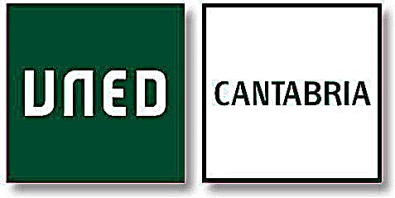 AVISOA PARTIR DEL PRÓXIMODÍA 16 DE FEBRERO DE 2015EL ACCESO AL AULA DE INFORMÁTICA QUEDA RESERVADO A LOS ESTUDIANTES Y PERSONAL DE LA UNED QUIENES HABRÁN DE IDENTIFICARSE PARA ACCEDER A LA MISMA.CON ESTA MEDIDA SE PRETENDE GARANTIZAR EL CORRECTO USO DE LOS EQUIPOS INFORMÁTICOS ASÍ COMO CUMPLIR CON LAS INDICACIONES REALIZADAS POR LA UNIDAD DE DELITOS INFORMÁTICOS DE LA GUARDIA CIVIL.DISCULPEN LAS MOLESTIASLa Dirección